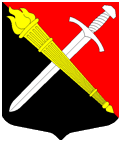 АДМИНИСТРАЦИЯМуниципальное образование Тельмановское сельское поселение Тосненского района Ленинградской областиП О С Т А Н О В Л Е Н И Е« 29 » апреля 2019 г.                                                                                   № 117В соответствии с п.5 ст. 264.2 Бюджетного кодекса РФ и ст. 39 Положения о бюджетном процессе в муниципальном образовании Тельмановское сельское поселение Тосненского района Ленинградской области (новая редакция), утвержденного решением совета депутатов муниципального образования Тельмановское сельское поселение Тосненского района Ленинградской области от 27.12.2017 г. № 16, рассмотрев итоги исполнения бюджета муниципального образования Тельмановское сельское поселение Тосненского района Ленинградской области за 1 квартал 2019 года,администрация муниципального образования Тельмановское сельское поселение Тосненского района Ленинградской областиПОСТАНОВЛЯЕТ:1. Утвердить отчет об исполнении бюджета муниципального образования Тельмановское сельское поселение Тосненского района Ленинградской области за  1 квартал 2019 года  со следующими показателями - по доходам в сумме 21 184,610 тыс.руб. (приложение № 1); - по расходам в сумме 15 834,841 тыс.руб. (приложение № 2);- по источникам финансирования дефицита бюджета в сумме – 5 349,739 тыс. руб. (приложение № 3)2. Направить отчет об исполнении бюджета муниципального образования Тельмановское сельское поселение за 1 квартал  2019 года в совет депутатов муниципального образования Тельмановское сельское поселение Тосненского района Ленинградской области.3. Опубликовать в газете «Тосно Time» информацию о ходе исполнения бюджета муниципального образования Тельмановское сельское поселение Тосненского района Ленинградской области за 1 квартал 2019 года, сведения о численности муниципальных служащих местной администрации муниципального образования Тельмановское сельское поселение Тосненского района Ленинградской области  и о численности работников МКУ «Тельмановский сельский Дом культуры», с указанием фактических затрат на их денежное содержание (приложение № 4).4. Разместить данное постановление на официальном сайте муниципального образования Тельмановское сельское поселение Тосненского района Ленинградской области в информационно-телекоммуникационной сети «Интернет», расположенном по адресу: www. telmana.info.5. Контроль за исполнением настоящего постановления оставляю за собой.Глава администрации                                                                      С.А.Приходько                                                                                                                                          приложение № 4			                                                                                           к постановлению администрации МО                                                                                            Тельмановское СП 			                                                                                           от 29.04.2019 г. № 117									ИНФОРМАЦИЯВ соответствии с пунктом 6 статьи 52 Федерального закона от 06.10.2003 г № 131 "Об общих принципах организации местного самоуправления в Российской Федерации" администрация муниципального образования Тельмановское сельское поселение Тосненского района Ленинградской области сообщает сведения о ходе исполнения бюджета муниципального образования Тельмановское сельское поселение Тосненского района Ленинградской области, о численности муниципальных служащих органа местного самоуправления, работников муниципальных учреждений с указанием фактических затрат на их содержание за 1 квартал 2019 года.Об утверждении отчета по исполнению бюджета муниципального образования Тельмановское сельское поселение Тосненского района Ленинградской области за 1 квартал 2019 года.           Показатели           Показатели1 квартал 2019 годДоходы: всего (тыс.руб.), в том числеДоходы: всего (тыс.руб.), в том числе21 184,6Налоговые и неналоговые доходы (тыс.Налоговые и неналоговые доходы (тыс.16 308,9руб), в том числе по основнымруб), в том числе по основным16 308,9 источникам доходов источникам доходов16 308,9- налог на доходы физических лиц- налог на доходы физических лиц7 075,4- акцизы242,4- единый сельскохозяйственный налог- единый сельскохозяйственный налог428,0- земельный налог- земельный налог7 721,9- налог на имущество физических лиц- налог на имущество физических лиц311,3- государственная пошлина- государственная пошлина0,0- аренда имущества- аренда имущества211,3- прочие доходы от использования мун. имущества- прочие доходы от использования мун. имущества200,7- доходы от продажи имущества,наход в муниц собст-ти- доходы от продажи имущества,наход в муниц собст-ти0,0- доходы от оказания платных услуг- доходы от оказания платных услуг117,9- штрафы,санкции, возмещение ущерба- штрафы,санкции, возмещение ущерба0,0- прочие неналоговые доходы- прочие неналоговые доходы0,0-безвозмездные поступления-безвозмездные поступления4 875,7Расходы: всего(тыс.руб.), в том числеРасходы: всего(тыс.руб.), в том числе15 834,9по разделампо разделам15 834,9"Общегосударственные вопросы""Общегосударственные вопросы"5 204,3"Национальная оборона""Национальная оборона"154,5"Национальная безопасность "Национальная безопасность 53,0и правоохранительная деятельность"и правоохранительная деятельность"53,0"Национальная экономика""Национальная экономика"1 089,7"Жилищно-коммунальное хозяйство""Жилищно-коммунальное хозяйство"6 347,8"Образование""Образование"19,5"Культура, кинематография,средства"Культура, кинематография,средства2 603,3массовой информации"массовой информации"2 603,3"Социальная политика""Социальная политика"153,8"Физическая культура и спорт""Физическая культура и спорт"15,0"Средства массовой информации""Средства массовой информации"194,0Численность муниципальных должностейЧисленность муниципальных должностей1,0Расходы на выплату заработной платыРасходы на выплату заработной платы330,2с начислениямис начислениями330,2Численность муниципальных служащихЧисленность муниципальных служащих15Расходы на выплату заработной платыРасходы на выплату заработной платы2 945,5с начислениямис начислениями2 945,5Численность работников Численность работников 18муниципальных учреждениймуниципальных учреждений18Расходы на выплату заработной платыРасходы на выплату заработной платы1 620,6с начислениямис начислениями1 620,6                    3. Источники финансирования дефицита бюджета                    3. Источники финансирования дефицита бюджета                    3. Источники финансирования дефицита бюджета                    3. Источники финансирования дефицита бюджета                    3. Источники финансирования дефицита бюджета                    3. Источники финансирования дефицита бюджета Наименование показателяКод строкиКод источника финансирования дефицита бюджета по бюджетной классификацииУтвержденные бюджетные назначенияИсполненоНеисполненные назначения Наименование показателяКод строкиКод источника финансирования дефицита бюджета по бюджетной классификацииУтвержденные бюджетные назначенияИсполненоНеисполненные назначения Наименование показателяКод строкиКод источника финансирования дефицита бюджета по бюджетной классификацииУтвержденные бюджетные назначенияИсполненоНеисполненные назначения Наименование показателяКод строкиКод источника финансирования дефицита бюджета по бюджетной классификацииУтвержденные бюджетные назначенияИсполненоНеисполненные назначения Наименование показателяКод строкиКод источника финансирования дефицита бюджета по бюджетной классификацииУтвержденные бюджетные назначенияИсполненоНеисполненные назначения Наименование показателяКод строкиКод источника финансирования дефицита бюджета по бюджетной классификацииУтвержденные бюджетные назначенияИсполненоНеисполненные назначения Наименование показателяКод строкиКод источника финансирования дефицита бюджета по бюджетной классификацииУтвержденные бюджетные назначенияИсполненоНеисполненные назначения123456Источники финансирования дефицита бюджета - всего500x6 188 796,00-5 349 739,09xв том числе:источники внутреннего финансирования бюджета520x---из них:источники внешнего финансирования бюджета620x---из них:Изменение остатков средств700*** 010000000000000006 188 796,00-5 349 739,0911 538 535,09Изменение остатков средств на счетах по учету средств бюджета700*** 010500000000000006 188 796,00-5 349 739,0911 538 535,09увеличение остатков средств, всего710000 01050000000000500-98 230 880,00-21 328 111,40x                    Увеличение прочих остатков денежных средств бюджетов сельских поселений710000 01050201100000510-98 230 880,00-21 328 111,40x                    уменьшение остатков средств, всего720000 01050000000000600104 419 676,0015 978 372,31x                    Уменьшение прочих остатков денежных средств бюджетов сельских поселений720000 01050201100000610104 419 676,0015 978 372,31x                    